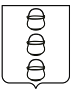 ГЛАВА
 ГОРОДСКОГО ОКРУГА КОТЕЛЬНИКИ
 МОСКОВСКОЙ ОБЛАСТИПОСТАНОВЛЕНИЕ22.05.2019 № 334-ПГг. КотельникиО внесении изменений в постановление главы городского округа Котельники Московской области от 18.01.2019 № 12-ПГ "Об утверждении муниципальной программы городского округа Котельники Московской области «Строительство объектов социальной инфраструктуры» на 2019-2024 годы"В соответствии со статьей 179 Бюджетного кодекса, Федеральным законом от 06.10.2003 №131-ФЗ «Об общих принципах организации местного самоуправления в Российской Федерации», Постановлением Правительства Московской области от 26.03.2019 № 168/10 «О внесении изменений в государственную программу Московской области «Строительство объектов социальной инфраструктуры», а также на основании постановления главы городского округа Котельники Московской области от 02.07.2014 № 606-ПГ «Об утверждении порядка разработки, реализации и оценки эффективности муниципальных программ городского округа Котельники Московской области» (в редакции постановлений администрации городского округа Котельники Московской области от 07.09.2015 № 639-ПА, от 29.01.2016 № 140-ПА, от 24.06.2016 № 1563-ПА, от 27.12.2016 № 2551-ПА и постановлений главы городского округа Котельники Московской области от 24.11.2017 № 633-ПГ, от 13.09.2018 № 792-ПГ) постановляю:1. Внести в постановление главы городского округа Котельники Московской области от 18.01.2019 № 12-ПГ "Об утверждении муниципальной программы городского округа Котельники Московской области "Строительство объектов социальной инфраструктуры" на 2019-2924 годы" следующие изменения:1.1. Паспорт муниципальной программы городского округа Котельники Московской области "Строительство объектов социальной инфраструктуры" на 2019-2024 годы изложить в новой редакции (приложение 1 к настоящему постановлению).1.2. Пункт 5 "Планируемые результаты реализации муниципальной программы "Строительство объектов социальной инфраструктуры" на 2019-2024 годы" изложить в новой редакции (приложение 2 к настоящему постановлению).1.3. Паспорт муниципальной подпрограммы "Строительство (реконструкция) объектов образования" изложить в новой редакции (приложение 3 к настоящему постановлению).1.4. Перечень мероприятий муниципальной подпрограммы "Строительство (реконструкция) объектов образования" изложить в новой редакции (приложение 4 к настоящему постановлению).1.5. Адресный перечень объектов строительства (реконструкции) муниципальной собственности городского округа Котельники Московской области, финансирование которых предусмотренно Мероприятием 1. Проектирование и строительство дошкольных образовательных организаций муниципальной подпрограммы "Строительство (реконструкция объектов образования" изложить в новой редакции (приложение 5 к настоящему постановлению).1.6. Адресный перечень объектов строительства (реконструкции) муниципальной собственности городского округа Котельники Московской области, финансирование которых предусмотренно Мероприятием 1. Капитальные вложения в объекты общего образования муниципальной подпрограммы "Строительство (реконструкция) объектов образования" изложить в новой редакции (приложение 6 к настоящему постановлению).2. Отделу информационного обеспечения управления внутренней политики обеспечить официальное опубликование настоящего постановления в газете «Котельники Сегодня» и размещение на Интернет-портале администрации городского округа Котельники Московской области в сети интернет.3. Контроль за выполнением настоящего постановления возложить на заместителя главы администрации городского округа Котельники Московской области С.А. Жигалкина.Глава городского округа КотельникиМосковской области                                                                        А.А. БулгаковПриложение 1 к постановлению главы городского округа Котельники Московской области от 22.05.2019№334-ПГПриложение к муниципальной программе "Строительство объектов социальной инфраструктуры" на 2019-2014 годыПаспорт муниципальной программы городского округа Котельники Московской области«Строительство объектов социальной инфраструктуры» на 2019-2024 годыПриложение 2 к постановлению главы городского округа Котельники Московской области от 22.05.2019№334-ПГПриложение к муниципальной программе "Строительство объектов социальной инфраструктуры" на 2019-2014 годы5.Планируемые результаты реализации муниципальной программы«Строительство объектов социальной инфраструктуры» на 2019-2024 годыПриложение 3 к постановлению главы городского округа Котельники Московской области от 22.05.2019№334-ПГПриложение № 1 к муниципальной программе "Строительство объектов социальной инфраструктуры" на 2019-2014 годыПаспорт муниципальной подпрограммы«Строительство (реконструкция) объектов образования»Приложение 4 к постановлению главы городского округа Котельники Московской области от 22.05.2019№334-ПГПриложение № 1 к муниципальной подпрограмме "Строительство (реконструкция) объектов образования"Перечень мероприятий муниципальной подпрограммы «Строительство (реконструкция) объектов образования»Приложение 5 к постановлению главы городского округа Котельники Московской области от 22.05.2019№334-ПГПриложение № 2 к муниципальной подпрограмме "Строительство (реконструкция) объектов образования"Адресный перечень объектов строительства (реконструкции)муниципальной собственности городского округа Котельники Московской области, финансирование которых предусмотрено Мероприятием 1. Проектирование и строительство дошкольных образовательных организаций муниципальной подпрограммы "Строительство (реконструкция) объектов образования"Приложение 6 к постановлению главы городского округа Котельники Московской области от 22.05.2019№334-ПГПриложение № 3 к муниципальной подпрограмме "Строительство (реконструкция) объектов образования"Адресный перечень объектов строительства (реконструкции)муниципальной собственности городского округа Котельники Московской области, финансирование которых предусмотрено Мероприятием 1. Капитальные вложения в объекты общего образования муниципальной подпрограммы "Строительство (реконструкция) объектов образования"Координатор муниципальной программы Заместитель главы администрации С.А. ЖигалкинЗаместитель главы администрации С.А. ЖигалкинЗаместитель главы администрации С.А. ЖигалкинЗаместитель главы администрации С.А. ЖигалкинЗаместитель главы администрации С.А. ЖигалкинЗаместитель главы администрации С.А. ЖигалкинЗаместитель главы администрации С.А. ЖигалкинЗаместитель главы администрации С.А. ЖигалкинЗаказчик муниципальной программыОтдел строительства и архитектуры администрации городского округа Котельники Московской областиОтдел строительства и архитектуры администрации городского округа Котельники Московской областиОтдел строительства и архитектуры администрации городского округа Котельники Московской областиОтдел строительства и архитектуры администрации городского округа Котельники Московской областиОтдел строительства и архитектуры администрации городского округа Котельники Московской областиОтдел строительства и архитектуры администрации городского округа Котельники Московской областиОтдел строительства и архитектуры администрации городского округа Котельники Московской областиОтдел строительства и архитектуры администрации городского округа Котельники Московской областиЦель муниципальной программыПовышение уровня комфортного проживания и обеспеченности населения на территории городского округа Котельники объектами социального назначенияПовышение уровня комфортного проживания и обеспеченности населения на территории городского округа Котельники объектами социального назначенияПовышение уровня комфортного проживания и обеспеченности населения на территории городского округа Котельники объектами социального назначенияПовышение уровня комфортного проживания и обеспеченности населения на территории городского округа Котельники объектами социального назначенияПовышение уровня комфортного проживания и обеспеченности населения на территории городского округа Котельники объектами социального назначенияПовышение уровня комфортного проживания и обеспеченности населения на территории городского округа Котельники объектами социального назначенияПовышение уровня комфортного проживания и обеспеченности населения на территории городского округа Котельники объектами социального назначенияПовышение уровня комфортного проживания и обеспеченности населения на территории городского округа Котельники объектами социального назначенияПеречень подпрограммПодпрограмма 1. Строительство (реконструкция) объектов образования Подпрограмма 1. Строительство (реконструкция) объектов образования Подпрограмма 1. Строительство (реконструкция) объектов образования Подпрограмма 1. Строительство (реконструкция) объектов образования Подпрограмма 1. Строительство (реконструкция) объектов образования Подпрограмма 1. Строительство (реконструкция) объектов образования Подпрограмма 1. Строительство (реконструкция) объектов образования Подпрограмма 1. Строительство (реконструкция) объектов образования Источники финансирования муниципальной программы,в том числе по годам Расходы (тыс. рублей)Расходы (тыс. рублей)Расходы (тыс. рублей)Расходы (тыс. рублей)Расходы (тыс. рублей)Расходы (тыс. рублей)Расходы (тыс. рублей)Остаток сметной стоимости до ввода в эксплуатацию (тыс. руб.)Источники финансирования муниципальной программы,в том числе по годам Всего2019 год2020 год2021 год2022 год2023 год2024 годОстаток сметной стоимости до ввода в эксплуатацию (тыс. руб.)Всего, в том числе:4 390 333,84206 784,84312 177,001 340 802,001 116 043,00439 797,00974 730,00894 278,00Средства бюджета городского округа Котельники 266 429,0957 247,0915 609,0067 040,0055 804,0021 991,0048 738,0044 716,00Средства бюджета Московской области4 123 904,75149 537,75296 568,001 273 762,001 060 239,00417 806,00925 992,00849 562,00Внебюджетные источники00000000№ п/пПланируемые результаты реализации муниципальной программыТип показателя*Единица измеренияБазовое значение показателя на начало реализации подпрограммыПланируемое значение показателя по годам реализацииПланируемое значение показателя по годам реализацииПланируемое значение показателя по годам реализацииПланируемое значение показателя по годам реализацииПланируемое значение показателя по годам реализацииПланируемое значение показателя по годам реализацииНомер основного мероприятия в перечне мероприятий подпрограммы№ п/пПланируемые результаты реализации муниципальной программыТип показателя*Единица измеренияБазовое значение показателя на начало реализации подпрограммы201920202021202220232024Номер основного мероприятия в перечне мероприятий подпрограммы1234567891011121Подпрограмма 1 «Строительство (реконструкция) объектов образования»Подпрограмма 1 «Строительство (реконструкция) объектов образования»Подпрограмма 1 «Строительство (реконструкция) объектов образования»Подпрограмма 1 «Строительство (реконструкция) объектов образования»Подпрограмма 1 «Строительство (реконструкция) объектов образования»Подпрограмма 1 «Строительство (реконструкция) объектов образования»Подпрограмма 1 «Строительство (реконструкция) объектов образования»Подпрограмма 1 «Строительство (реконструкция) объектов образования»Подпрограмма 1 «Строительство (реконструкция) объектов образования»Подпрограмма 1 «Строительство (реконструкция) объектов образования»Подпрограмма 1 «Строительство (реконструкция) объектов образования»1.1Количество открытых образовательных организаций, в том числе:)Отраслевой целевой показательединица-1001021.1.1Объектов дошкольного образованияОтраслевой целевой показательединица-000002Основное мероприятие 1. Организация строительства (реконструкции) объектов дошкольного образования1.1.2Объектов общего образованияОтраслевой целевой показательединица-100100Основное мероприятие 2. Организация строительства (реконструкции) объектов общего образованияКоординатор муниципальной подпрограммы Заместитель главы администрации С.А. ЖигалкинЗаместитель главы администрации С.А. ЖигалкинЗаместитель главы администрации С.А. ЖигалкинЗаместитель главы администрации С.А. ЖигалкинЗаместитель главы администрации С.А. ЖигалкинЗаместитель главы администрации С.А. ЖигалкинЗаместитель главы администрации С.А. ЖигалкинЗаместитель главы администрации С.А. ЖигалкинЗаместитель главы администрации С.А. ЖигалкинЗаместитель главы администрации С.А. ЖигалкинМуниципальной заказчик подпрограммы Отдел строительства и архитектурыОтдел строительства и архитектурыОтдел строительства и архитектурыОтдел строительства и архитектурыОтдел строительства и архитектурыОтдел строительства и архитектурыОтдел строительства и архитектурыОтдел строительства и архитектурыОтдел строительства и архитектурыОтдел строительства и архитектурыИсточники финансирования подпрограммы, в том числе по  годам реализации и источникам финансированияГлавный распорядитель бюджетных средствИсточникфинансированияРасходы (тыс. рублей)Расходы (тыс. рублей)Расходы (тыс. рублей)Расходы (тыс. рублей)Расходы (тыс. рублей)Расходы (тыс. рублей)Расходы (тыс. рублей)Остаток сметной стоимости до ввода в эксплуатацию (тыс. руб.)Источники финансирования подпрограммы, в том числе по  годам реализации и источникам финансированияГлавный распорядитель бюджетных средствИсточникфинансированияИтого 2019 год2020 год2021 год2022 год2023 год2024 годОстаток сметной стоимости до ввода в эксплуатацию (тыс. руб.)Всего, в том числе 4 390 33,84206 784,84312 177,001 340 802,001 116 043,00439 797,00974 730,00894 278,00Администрация городского округа Котельники Московской областиСредства бюджета городского округа Котельники  266 429,0957 247,0915 609,0067 040,0055 804,0021 991,0048 738,0044 716,00Министерство строительного комплекса Московской областиСредства бюджета Московской области4 123 904,75149 537,75296 568,001 273 762,001 060 239,00417 806,00925 992,00849 562,00Внебюджетные источники0000000№ п/пМероприятие подпрограммыСроки исполнения мероприятияИсточники финансирования Объём финансирования мероприятия в году, предшествующему году начала реализации муниципальной программы (тыс. руб.)Всего (тыс. руб.)Объем финансирования по годам (тыс. руб.)Объем финансирования по годам (тыс. руб.)Объем финансирования по годам (тыс. руб.)Объем финансирования по годам (тыс. руб.)Объем финансирования по годам (тыс. руб.)Объем финансирования по годам (тыс. руб.)Остаток сметной стоимости до ввода в эксплуатацию (тыс. руб.)Ответственный за выполнение мероприятия подпрограммыРезультаты выполнения мероприятий подпрограммы№ п/пМероприятие подпрограммыСроки исполнения мероприятияИсточники финансирования Объём финансирования мероприятия в году, предшествующему году начала реализации муниципальной программы (тыс. руб.)Всего (тыс. руб.)2019год2020 год2021 год2022 год2023 год2024 годОстаток сметной стоимости до ввода в эксплуатацию (тыс. руб.)Ответственный за выполнение мероприятия подпрограммыРезультаты выполнения мероприятий подпрограммы1234567891011121314151Основное мероприятие 1Организация строительства (реконструкции) объектов дошкольного образования2022 - 2026 годыВсего-721 47700039 956330 719350 802294 030Отдел строительства и архитектурыКоличество введенных в эксплуатацию объектов дошкольного образования1Основное мероприятие 1Организация строительства (реконструкции) объектов дошкольного образования2022 - 2026 годыСредства бюджета городского округа Котельники-36 0780001 99916 53717 54214 703Отдел строительства и архитектурыКоличество введенных в эксплуатацию объектов дошкольного образования1Основное мероприятие 1Организация строительства (реконструкции) объектов дошкольного образования2022 - 2026 годыСредства бюджета Московской области -685 39900037 957314 182333 260279 327Отдел строительства и архитектурыКоличество введенных в эксплуатацию объектов дошкольного образования1Основное мероприятие 1Организация строительства (реконструкции) объектов дошкольного образования2022 - 2026 годыВнебюджетные источники-00000000Отдел строительства и архитектурыКоличество введенных в эксплуатацию объектов дошкольного образования1.1Мероприятие 1 Проектирование и строительство дошкольных образовательных организаций2022 - 2026 годыВсего-721 47700039 956330 719350 802294 030Отдел строительства и архитектурыКоличество введенных в эксплуатацию объектов дошкольного образования1.1Мероприятие 1 Проектирование и строительство дошкольных образовательных организаций2022 - 2026 годыСредства бюджета городского округа Котельники-36 0780001 99916 53717 542014 703Отдел строительства и архитектурыКоличество введенных в эксплуатацию объектов дошкольного образования1.1Мероприятие 1 Проектирование и строительство дошкольных образовательных организаций2022 - 2026 годыСредства бюджета Московской области -685 39900037 957314 182333 2600279 327Отдел строительства и архитектурыКоличество введенных в эксплуатацию объектов дошкольного образования1.1Мероприятие 1 Проектирование и строительство дошкольных образовательных организаций2022 - 2026 годыВнебюджетные источники-00000000Отдел строительства и архитектурыКоличество введенных в эксплуатацию объектов дошкольного образования1.1.1Мероприятие 1.1 Детский сад на 350 мест по адресу: Московская область, г.о. Котельники в мкрн. Белая Дача (ПИР и строительство)2022-2024Итого-483 86300027 483233 430222 9500Отдел строительства и архитектурыКоличество введенных в эксплуатацию объектов дошкольного образования1.1.1Мероприятие 1.1 Детский сад на 350 мест по адресу: Московская область, г.о. Котельники в мкрн. Белая Дача (ПИР и строительство)2022-2024Средства бюджета городского округа Котельники-24 1940001 37411 67211 1480Отдел строительства и архитектурыКоличество введенных в эксплуатацию объектов дошкольного образования1.1.1Мероприятие 1.1 Детский сад на 350 мест по адресу: Московская область, г.о. Котельники в мкрн. Белая Дача (ПИР и строительство)2022-2024Средства бюджета МО-459 66900026 109221 758211 8020Отдел строительства и архитектурыКоличество введенных в эксплуатацию объектов дошкольного образования1.1.1Мероприятие 1.1 Детский сад на 350 мест по адресу: Московская область, г.о. Котельники в мкрн. Белая Дача (ПИР и строительство)2022-2024Внебюджетные источники-00000000Отдел строительства и архитектурыКоличество введенных в эксплуатацию объектов дошкольного образования1.1.2Мероприятие 1.2 Детский сад на 200 мест по адресу: Московская область, г.о. Котельники в мкр. Ковровый в районе ул. Новая (ПИР и строительство)2024-2026Итого-17 6780000017 678294 030Отдел строительства и архитектурыКоличество введенных в эксплуатацию объектов дошкольного образования1.1.2Мероприятие 1.2 Детский сад на 200 мест по адресу: Московская область, г.о. Котельники в мкр. Ковровый в районе ул. Новая (ПИР и строительство)2024-2026Средства бюджета городского округа Котельники-8850000088514 703Отдел строительства и архитектурыКоличество введенных в эксплуатацию объектов дошкольного образования1.1.2Мероприятие 1.2 Детский сад на 200 мест по адресу: Московская область, г.о. Котельники в мкр. Ковровый в районе ул. Новая (ПИР и строительство)2024-2026Средства бюджета МО-16 7930000016 793279 327Отдел строительства и архитектурыКоличество введенных в эксплуатацию объектов дошкольного образования1.1.2Мероприятие 1.2 Детский сад на 200 мест по адресу: Московская область, г.о. Котельники в мкр. Ковровый в районе ул. Новая (ПИР и строительство)2024-2026Внебюджетные источники-00000000Отдел строительства и архитектурыКоличество введенных в эксплуатацию объектов дошкольного образования1.1.3Мероприятие 1.3 Детский сад на 150 мест по адресу: Московская область, г.о. Котельники в мкр. Ковровый в районе ул. Новая (ПИР и строительство)2022-2024Итого-219 93600012 47397 289110 1740Отдел строительства и архитектурыКоличество введенных в эксплуатацию объектов дошкольного образования1.1.3Мероприятие 1.3 Детский сад на 150 мест по адресу: Московская область, г.о. Котельники в мкр. Ковровый в районе ул. Новая (ПИР и строительство)2022-2024Средства бюджета городского округа Котельники-10 9990006254 8655 5090Отдел строительства и архитектурыКоличество введенных в эксплуатацию объектов дошкольного образования1.1.3Мероприятие 1.3 Детский сад на 150 мест по адресу: Московская область, г.о. Котельники в мкр. Ковровый в районе ул. Новая (ПИР и строительство)2022-2024Средства бюджета МО-208 93700011 84892 424104 6650Отдел строительства и архитектурыКоличество введенных в эксплуатацию объектов дошкольного образования1.1.3Мероприятие 1.3 Детский сад на 150 мест по адресу: Московская область, г.о. Котельники в мкр. Ковровый в районе ул. Новая (ПИР и строительство)2022-2024Внебюджетные источники-00000000Отдел строительства и архитектурыКоличество введенных в эксплуатацию объектов дошкольного образования2Основное мероприятие 2 Организация строительства (реконструкции) объектов общего образования2016 - 2025 годыВсего160 286,133 668 856,84206 784,84312 1771 340 8021 076 087109 078623 928600 248Отдел строительства и архитектурыКоличество введенных в эксплуатацию объектов общего образования2Основное мероприятие 2 Организация строительства (реконструкции) объектов общего образования2016 - 2025 годыСредства бюджета городского округа Котельники50 263,30230 351,0957 247,0915 60967 04053 8055 45431 19630 013Отдел строительства и архитектурыКоличество введенных в эксплуатацию объектов общего образования2Основное мероприятие 2 Организация строительства (реконструкции) объектов общего образования2016 - 2025 годыСредства бюджета Московской области 110 022,833 438 505,75149 537,75296 5681 273 7621 022 282103 624592 73270 235Отдел строительства и архитектурыКоличество введенных в эксплуатацию объектов общего образования2Основное мероприятие 2 Организация строительства (реконструкции) объектов общего образования2016 - 2025 годыВнебюджетные источники00000000Отдел строительства и архитектурыКоличество введенных в эксплуатацию объектов общего образования2.1Мероприятие 1 Капитальные вложения в объекты общего образования2019 - 2024 годыВсего160 286,133 668 856,84206 784,84312 1771 340 8021 076 087109 078623 928600 248Отдел строительства и архитектурыКоличество введенных в эксплуатацию объектов общего образования2.1Мероприятие 1 Капитальные вложения в объекты общего образования2019 - 2024 годыСредства бюджета городского округа Котельники50 263,30230 351,0957 247,0915 60967 04053 8055 45431 19630 013Отдел строительства и архитектурыКоличество введенных в эксплуатацию объектов общего образования2.1Мероприятие 1 Капитальные вложения в объекты общего образования2019 - 2024 годыСредства бюджета Московской области 110 022,833 438 505,75149 537,75296 5681 273 7621 022 282103 624592 73270 235Отдел строительства и архитектурыКоличество введенных в эксплуатацию объектов общего образования2.1Мероприятие 1 Капитальные вложения в объекты общего образования2019 - 2024 годыВнебюджетные источники00000000Отдел строительства и архитектурыКоличество введенных в эксплуатацию объектов общего образования2.1.1Мероприятие 1.1 Корпус-пристройка к Муниципальному бюджетному образовательному учреждению "Котельниковсская средняя общеобразовательная школа №2 по адресу: Московская область, г.о. Котельники, ул. Новая, д. 39 *(в том числе погашение кредиторской задолженности органов местного самоуправления муниципального образования за работы, выполненные в предшествующие годы: 2018 г. -974,73 тыс. руб.)2016-2019Итого160 286,13196 341,84196 341,8400000Отдел строительства и архитектурыКоличество введенных в эксплуатацию объектов общего образования2.1.1Мероприятие 1.1 Корпус-пристройка к Муниципальному бюджетному образовательному учреждению "Котельниковсская средняя общеобразовательная школа №2 по адресу: Московская область, г.о. Котельники, ул. Новая, д. 39 *(в том числе погашение кредиторской задолженности органов местного самоуправления муниципального образования за работы, выполненные в предшествующие годы: 2018 г. -974,73 тыс. руб.)2016-2019Средства бюджета городского округа Котельники50 263,3056 725,0956 725,0900000Отдел строительства и архитектурыКоличество введенных в эксплуатацию объектов общего образования2.1.1Мероприятие 1.1 Корпус-пристройка к Муниципальному бюджетному образовательному учреждению "Котельниковсская средняя общеобразовательная школа №2 по адресу: Московская область, г.о. Котельники, ул. Новая, д. 39 *(в том числе погашение кредиторской задолженности органов местного самоуправления муниципального образования за работы, выполненные в предшествующие годы: 2018 г. -974,73 тыс. руб.)2016-2019Средства бюджета МО110 022,83139 616,75139 616,7500000Отдел строительства и архитектурыКоличество введенных в эксплуатацию объектов общего образования2.1.1Мероприятие 1.1 Корпус-пристройка к Муниципальному бюджетному образовательному учреждению "Котельниковсская средняя общеобразовательная школа №2 по адресу: Московская область, г.о. Котельники, ул. Новая, д. 39 *(в том числе погашение кредиторской задолженности органов местного самоуправления муниципального образования за работы, выполненные в предшествующие годы: 2018 г. -974,73 тыс. руб.)2016-2019Внебюджетные источники00000000Отдел строительства и архитектурыКоличество введенных в эксплуатацию объектов общего образования2.1.2Мероприятие 1.2 Воспитательно-образовательный комплекс, включающий в себя среднюю общеобразовательную школу на 2100 мест и детский сад на 350 мест по адресу: Московская область, г.о. Котельники в мкр. Опытное поле, вл. 10/2 (ПИР и строительство)2019-2022Итого-2 729 02110 443312 1771 340 8021 065 59900Отдел строительства и архитектурыКоличество введенных в эксплуатацию объектов общего образования2.1.2Мероприятие 1.2 Воспитательно-образовательный комплекс, включающий в себя среднюю общеобразовательную школу на 2100 мест и детский сад на 350 мест по адресу: Московская область, г.о. Котельники в мкр. Опытное поле, вл. 10/2 (ПИР и строительство)2019-2022Средства бюджета городского округа Котельники-136 45152215 60967 04053 28000Отдел строительства и архитектурыКоличество введенных в эксплуатацию объектов общего образования2.1.2Мероприятие 1.2 Воспитательно-образовательный комплекс, включающий в себя среднюю общеобразовательную школу на 2100 мест и детский сад на 350 мест по адресу: Московская область, г.о. Котельники в мкр. Опытное поле, вл. 10/2 (ПИР и строительство)2019-2022Средства бюджета МО-2 592 5709 921296 5681 273 7621 012 31900Отдел строительства и архитектурыКоличество введенных в эксплуатацию объектов общего образования2.1.2Мероприятие 1.2 Воспитательно-образовательный комплекс, включающий в себя среднюю общеобразовательную школу на 2100 мест и детский сад на 350 мест по адресу: Московская область, г.о. Котельники в мкр. Опытное поле, вл. 10/2 (ПИР и строительство)2019-2022Внебюджетные источники00000000Отдел строительства и архитектурыКоличество введенных в эксплуатацию объектов общего образования2.1.3Мероприятие 1.3 Средняя общеобразовательная школа на 1100 мест по адресу: Московская область, г.о. Котельники, мкр. Белая Дача (ПИР и строительство)2022-2025Итого-743 49400010 488109 078623 928,600 248Отдел строительства и архитектурыКоличество введенных в эксплуатацию объектов общего образования2.1.3Мероприятие 1.3 Средняя общеобразовательная школа на 1100 мест по адресу: Московская область, г.о. Котельники, мкр. Белая Дача (ПИР и строительство)2022-2025Средства бюджета городского округа Котельники-37 1750005255 45431 19630 013Отдел строительства и архитектурыКоличество введенных в эксплуатацию объектов общего образования2.1.3Мероприятие 1.3 Средняя общеобразовательная школа на 1100 мест по адресу: Московская область, г.о. Котельники, мкр. Белая Дача (ПИР и строительство)2022-2025Средства бюджета МО-706 3190009 963103 624592 732570 235Отдел строительства и архитектурыКоличество введенных в эксплуатацию объектов общего образования2.1.3Мероприятие 1.3 Средняя общеобразовательная школа на 1100 мест по адресу: Московская область, г.о. Котельники, мкр. Белая Дача (ПИР и строительство)2022-2025Внебюджетные источники00000000Отдел строительства и архитектурыКоличество введенных в эксплуатацию объектов общего образованияВСЕГО2016 - 2026 годыВсего, в том числе:160 286,134 390 333,84206 784,84312 1771 340 8021 116 043439 797974 730894 278ВСЕГО2016 - 2026 годыСредства бюджета городского округа Котельники50 263,30266 429,0957 247,0915 60967 04055 80421 99148 73844 716ВСЕГО2016 - 2026 годыСредства бюджета Московской области 110 022,834 123 904,75149 537,75296 5681 273 7621 060 239417 806925 992849 562ВСЕГО2016 - 2026 годыВнебюджетные источники0 № п/пНаименование объекта (адрес объекта) Годы строительства/реконструкции Проектная мощность, чел.Предельная стоимость объекта, (тыс. руб.)Профинансировано на 01.01.19, (тыс. руб.) Источники финансированияФинансирование, в том числе распределение межбюджетных трансфертов из бюджета Московской области (тыс. руб.)Финансирование, в том числе распределение межбюджетных трансфертов из бюджета Московской области (тыс. руб.)Финансирование, в том числе распределение межбюджетных трансфертов из бюджета Московской области (тыс. руб.)Финансирование, в том числе распределение межбюджетных трансфертов из бюджета Московской области (тыс. руб.)Финансирование, в том числе распределение межбюджетных трансфертов из бюджета Московской области (тыс. руб.)Финансирование, в том числе распределение межбюджетных трансфертов из бюджета Московской области (тыс. руб.)Финансирование, в том числе распределение межбюджетных трансфертов из бюджета Московской области (тыс. руб.)Остаток сметной стоимости до ввода в эксплуатацию (тыс. руб.) № п/пНаименование объекта (адрес объекта) Годы строительства/реконструкции Проектная мощность, чел.Предельная стоимость объекта, (тыс. руб.)Профинансировано на 01.01.19, (тыс. руб.) Источники финансированияВСЕГО201920202021202220232024Остаток сметной стоимости до ввода в эксплуатацию (тыс. руб.) 1Детский сад на 350 мест по адресу: Московская область, г.о. Котельники в мкрн. Белая Дача (ПИР и строительство)2022-2024350483 8630,00Всего483 86300027 483233 430222 9500 1Детский сад на 350 мест по адресу: Московская область, г.о. Котельники в мкрн. Белая Дача (ПИР и строительство)2022-2024350483 8630,00Средства бюджета городского округа Котельники24 1940001 37411 67211 1480 1Детский сад на 350 мест по адресу: Московская область, г.о. Котельники в мкрн. Белая Дача (ПИР и строительство)2022-2024350483 8630,00Средства бюджета МО459 669026 109221 758211 8020 1Детский сад на 350 мест по адресу: Московская область, г.о. Котельники в мкрн. Белая Дача (ПИР и строительство)2022-2024350483 8630,00Внебюджетные источники00000000 2Детский сад на 200 мест по адресу: Московская область, г.о. Котельники в мкр. Ковровый в районе ул. Новая (ПИР и строительство)2024-2026200311 7080,00Всего17 6780000017 678294 030 2Детский сад на 200 мест по адресу: Московская область, г.о. Котельники в мкр. Ковровый в районе ул. Новая (ПИР и строительство)2024-2026200311 7080,00Средства бюджета городского округа Котельники8850000088514 703 2Детский сад на 200 мест по адресу: Московская область, г.о. Котельники в мкр. Ковровый в районе ул. Новая (ПИР и строительство)2024-2026200311 7080,00Средства бюджета МО16 7930000016 793279 327 2Детский сад на 200 мест по адресу: Московская область, г.о. Котельники в мкр. Ковровый в районе ул. Новая (ПИР и строительство)2024-2026200311 7080,00Внебюджетные источники00000000 3Детский сад на 150 мест по адресу: Московская область, г.о. Котельники в мкр. Ковровый в районе ул. Новая (ПИР и строительство)2022-2024150219 9360,00Всего219 93600012 47397 289110 1740 3Детский сад на 150 мест по адресу: Московская область, г.о. Котельники в мкр. Ковровый в районе ул. Новая (ПИР и строительство)2022-2024150219 9360,00Средства бюджета городского округа Котельники10 9990006254 8655 5090 3Детский сад на 150 мест по адресу: Московская область, г.о. Котельники в мкр. Ковровый в районе ул. Новая (ПИР и строительство)2022-2024150219 9360,00Средства бюджета МО208 93700011 84892 424104 6650 3Детский сад на 150 мест по адресу: Московская область, г.о. Котельники в мкр. Ковровый в районе ул. Новая (ПИР и строительство)2022-2024150219 9360,00Внебюджетные источники00000000 Всего по мероприятию 12022-20267001 015 5070,00Всего721 47700039 956330 719350 802294 030 Всего по мероприятию 12022-20267001 015 5070,00Средства бюджета городского округа Котельники36 0780001 99916 53717 54214 703 Всего по мероприятию 12022-20267001 015 5070,00Средства бюджета МО685 39900037 957314 182333 260279 327Внебюджетные источники00000000 № п/пНаименование объекта (адрес объекта) Годы строительства/реконструкции Проектная мощность, чел.Предельная стоимость объекта, (тыс. руб.)Профинансировано на 01.01.19, (тыс. руб.) Источники финансированияФинансирование, в том числе распределение межбюджетных трансфертов из бюджета Московской области (тыс. руб.)Финансирование, в том числе распределение межбюджетных трансфертов из бюджета Московской области (тыс. руб.)Финансирование, в том числе распределение межбюджетных трансфертов из бюджета Московской области (тыс. руб.)Финансирование, в том числе распределение межбюджетных трансфертов из бюджета Московской области (тыс. руб.)Финансирование, в том числе распределение межбюджетных трансфертов из бюджета Московской области (тыс. руб.)Финансирование, в том числе распределение межбюджетных трансфертов из бюджета Московской области (тыс. руб.)Финансирование, в том числе распределение межбюджетных трансфертов из бюджета Московской области (тыс. руб.)ОСТАТОК № п/пНаименование объекта (адрес объекта) Годы строительства/реконструкции Проектная мощность, чел.Предельная стоимость объекта, (тыс. руб.)Профинансировано на 01.01.19, (тыс. руб.) Источники финансированияВСЕГО201920202021202220232024ОСТАТОК 1Корпус-пристройка к Муниципальному бюджетному образовательному учреждению "Котельниковсская средняя общеобразовательная школа №2 по адресу: Московская область, г.о. Котельники, ул. Новая, д. 39 *(в том числе погашение кредиторской задолженности органов местного самоуправления муниципального образования за работы, выполненные в предшествующие годы: 2018 г. -974,73 тыс. руб.)2016-2019300356 627,97160 286,13Всего196 341,84196 341,84000000 1Корпус-пристройка к Муниципальному бюджетному образовательному учреждению "Котельниковсская средняя общеобразовательная школа №2 по адресу: Московская область, г.о. Котельники, ул. Новая, д. 39 *(в том числе погашение кредиторской задолженности органов местного самоуправления муниципального образования за работы, выполненные в предшествующие годы: 2018 г. -974,73 тыс. руб.)2016-2019300356 627,9750 263,30Средства бюджета городского округа Котельники56 725,0956 725,09000000 1Корпус-пристройка к Муниципальному бюджетному образовательному учреждению "Котельниковсская средняя общеобразовательная школа №2 по адресу: Московская область, г.о. Котельники, ул. Новая, д. 39 *(в том числе погашение кредиторской задолженности органов местного самоуправления муниципального образования за работы, выполненные в предшествующие годы: 2018 г. -974,73 тыс. руб.)2016-2019300356 627,97110 022,83Средства бюджета МО139 616,75139 616,75000000 1Корпус-пристройка к Муниципальному бюджетному образовательному учреждению "Котельниковсская средняя общеобразовательная школа №2 по адресу: Московская область, г.о. Котельники, ул. Новая, д. 39 *(в том числе погашение кредиторской задолженности органов местного самоуправления муниципального образования за работы, выполненные в предшествующие годы: 2018 г. -974,73 тыс. руб.)2016-2019300356 627,970,00Внебюджетные источники00000000 2Воспитательно-образовательный комплекс, включающий в себя среднюю общеобразовательную школу на 2100 мест и детский сад на 350 мест по адресу: Московская область, г.о. Котельники в мкр. Опытное поле, вл. 10/2 (ПИР и строительство)2019-202224502 729 0210,00Всего2 729 02110 443312 1771 340 8021 065 599000 2Воспитательно-образовательный комплекс, включающий в себя среднюю общеобразовательную школу на 2100 мест и детский сад на 350 мест по адресу: Московская область, г.о. Котельники в мкр. Опытное поле, вл. 10/2 (ПИР и строительство)2019-202224502 729 0210,00Средства бюджета городского округа Котельники136 45152215 60967 04053 280000 2Воспитательно-образовательный комплекс, включающий в себя среднюю общеобразовательную школу на 2100 мест и детский сад на 350 мест по адресу: Московская область, г.о. Котельники в мкр. Опытное поле, вл. 10/2 (ПИР и строительство)2019-202224502 729 0210,00Средства бюджета МО2 592 5709 921296 5681 273 7621 012 319000 2Воспитательно-образовательный комплекс, включающий в себя среднюю общеобразовательную школу на 2100 мест и детский сад на 350 мест по адресу: Московская область, г.о. Котельники в мкр. Опытное поле, вл. 10/2 (ПИР и строительство)2019-202224502 729 0210,00Внебюджетные источники00000000 3Средняя общеобразовательная школа на 1100 мест по адресу: Московская область, г.о. Котельники, мкр. Белая Дча (ПИР и строительство)2022-202511001 343 7420,00Всего743 49400010 488109 078623 928600 248 3Средняя общеобразовательная школа на 1100 мест по адресу: Московская область, г.о. Котельники, мкр. Белая Дча (ПИР и строительство)2022-202511001 343 7420,00Средства бюджета городского округа Котельники37 1750005255 45431 19630 013 3Средняя общеобразовательная школа на 1100 мест по адресу: Московская область, г.о. Котельники, мкр. Белая Дча (ПИР и строительство)2022-202511001 343 7420,00Средства бюджета МО706 3190009 963103 624592 732570 235 3Средняя общеобразовательная школа на 1100 мест по адресу: Московская область, г.о. Котельники, мкр. Белая Дча (ПИР и строительство)2022-202511001 343 7420,00Внебюджетные источники00000000 Всего по мероприятию 12016-202538504 429 390,97160 286,13Всего3 668 856,84206 784,84312 1771 340 8021 076 087109 078623 928600 248 Всего по мероприятию 12016-202538504 429 390,9750 263,30Средства бюджета городского округа Котельники230 351,0957 247,0915 60967 04053 8055 45431 19630 013 Всего по мероприятию 12016-202538504 429 390,97110 022,83Средства бюджета МО3 438 505,75149 537,75296 5681 273 7621 022 282103 624592 732570 235Внебюджетные источники00000000